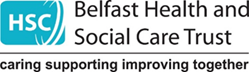 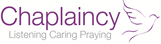 Staff Multifaith/belief training:Tues 20th June 2023  10.00-12.00RVH, Elliott Dynes Education Centre Lecture Room 1Representatives from:ChaplaincyHindu faithHumanist/Non-religious beliefJewish faithWed 15th Nov 2023  2.00-4.00pmMater Hospital - BoardroomRepresentatives from:ChaplaincyHindu faithHumanist/Non-religious beliefJewish faithThurs 16th Nov 2023  10.00-12.00BCH, Cancer Centre - Seminar Room 2Representatives from:African communityChaplaincyJehovah’s Witness faithMuslim faithAims:To raise staff awareness of multifaith/belief/cultural issues relating to healthcare of the living and dyingTo help equip staff to provide appropriate support to those from a variety of faiths/beliefs/culturesTo increase staff confidence when addressing multifaith/belief/cultural issues20 places available for each venue, so early booking is advisableEmail: derek.johnston@belfasttrust.hscni.net